Konferencja naukowaKONCEPCJE GEOGRAFII SZKOLNEJ A GEOGRAFIA AKADEMICKALublin, 17-18 listopada.2023 r.Karta zgłoszeniaWypełnioną kartę zgłoszenia w konferencji wraz z podpisaną Zgodą na przetwarzanie danych osobowych prosimy przesłać na adres: krzysztof.loboda@mail.umcs.pl do dnia 30.09.2023 r.ZGODA NA PRZETWARZANIE DANYCH OSOBOWYCH 
ORAZ KLAUZULA INFORMACYJNA DLA UCZESTNIKÓW KONFERENCJI:Koncepcje geografii szkolnej a geografia akademickaLublin, 17-18 listopada 2023 r.
Zgodnie z art. 13 Rozporządzenia Parlamentu Europejskiego i Rady (UE) 2016/679 z dnia 27 kwietnia 2016 r. 
w sprawie ochrony osób fizycznych w związku z przetwarzaniem danych osobowych i w sprawie swobodnego przepływu takich danych oraz uchylenia dyrektywy 95/46/WE (dalej: RODO) Uniwersytet Marii Curie-Skłodowskiej w Lublinie informuje, iż:- Administratorem Pana/Pani danych osobowych jest Uniwersytet Marii Curie-Skłodowskiej w Lublinie, ul. Aleja Kraśnicka 2D, 20-718 Lublin. - Administrator powołał Inspektora Ochrony Danych Osobowych.- Pana/Pani dane osobowe będą przetwarzane w sprawach związanych z organizacją konferencji oraz w celu informowania o przyszłych konferencjach i szkoleniach, a także innych działaniach związanych z nauką 
i edukacją organizowanych lub współorganizowanych przez Wydział Nauk o Ziemi i Gospodarki PrzestrzennejUniwersytet Marii Curie-Skłodowskiej w Lublinie. - Pana/Pani dane osobowe będą przechowywane do momentu złożenia pisemnej prośby o usunięcie. - Posiada Pan/Pani prawo dostępu do swoich danych osobowych, ich sprostowania, usunięcia lub ograniczenia przetwarzania lub prawie do wniesienia sprzeciwu wobec przetwarzania, a także prawo do przenoszenia danych.- Posiada Pan/Pani prawo do cofnięcia wyrażonej zgody w dowolnym terminie. Wycofanie zgody nie wpływa na zgodność z prawem przetwarzania, którego dokonano na podstawie zgody przed jej wycofaniem. - Posiada Pan/Pani prawo wniesienia skargi do Prezesa Urzędu Ochrony Danych Osobowych.- Podanie danych osobowych jest warunkiem niezbędnym do podjęcia czynności związanych z organizacją. 
W przypadku nie podania danych osobowych nie możliwe jest realizowanie określonej czynności. - Pani/Pana dane osobowe nie podlegają zautomatyzowanemu podejmowaniu decyzji, w tym profilowaniu.Wyrażam zgodę na przetwarzanie moich danych osobowych przez Uniwersytet Marii Curie-Skłodowskiej w Lublinie podanych w formularzu rejestracyjnym w sprawach związanych z organizacją konferencji oraz w celu informowania o przyszłych konferencjach i szkoleniach, a także innych działaniach związanych z nauką i edukacją organizowanych lub współorganizowanych przez Wydział Nauk o Ziemi i Gospodarki PrzestrzennejUniwersytet Marii Curie-Skłodowskiej w Lublinie, zgodnie z Rozporządzeniem Parlamentu Europejskiego i Rady (UE) 2016/679 z dnia 27 kwietnia 2016 r. w sprawie ochrony osób fizycznych w związku z przetwarzaniem danych osobowych i w sprawie swobodnego przepływu takich danych oraz uchylenia dyrektywy 95/46/WE oraz zgodnie z klauzulą informacyjną dołączoną do mojej zgody. Informacja w sprawie przetwarzania danych osobowych dostępna jest powyżej- zapoznałem(am) się i przyjmuję do wiadomości te informacje.__________________________________Miejscowość, data, imię i nazwisko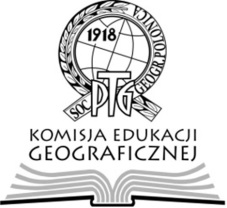 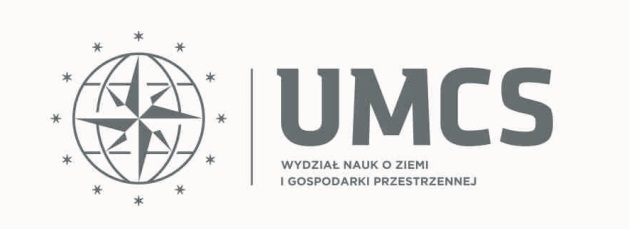 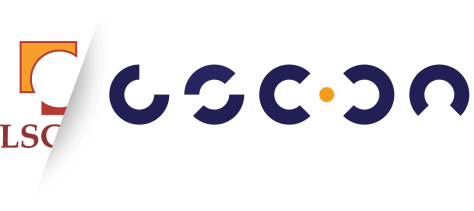 UCZESTNIKUCZESTNIKUCZESTNIKUCZESTNIKImię i nazwiskoImię i nazwiskoImię i nazwiskoTytuł, stopień naukowyTytuł, stopień naukowyTytuł, stopień naukowyNazwa instytucji delegującejNazwa instytucji delegującejNazwa instytucji delegującejAdres instytucji delegującejAdres instytucji delegującejAdres instytucji delegującejDANE KONTAKTOWEDANE KONTAKTOWEDANE KONTAKTOWEDANE KONTAKTOWETelefonTelefonTelefonE-mailE-mailE-mailAdres do korespondencjiAdres do korespondencjiAdres do korespondencjiZGŁASZAM REFERAT/ POSTER (podkreślić)ZGŁASZAM REFERAT/ POSTER (podkreślić)ZGŁASZAM REFERAT/ POSTER (podkreślić)ZGŁASZAM REFERAT/ POSTER (podkreślić)Autor/ Autorzy referatuAutor/ Autorzy referatuAutor/ Autorzy referatuTytuł referatu/ posterTytuł referatu/ posterTytuł referatu/ posterStreszczenie referatu 
(max. 200 słów)Streszczenie referatu 
(max. 200 słów)Streszczenie referatu 
(max. 200 słów)DANE DO FAKTURY VATUwaga! Faktury będą wystawiane tylko na instytucje lub osoby, które dokonały wpłaty. W przypadku rezygnacji do dnia 1 listopada 2023 r. wpłaty (pomniejszone o koszty bankowe) zostaną zwrócone. Po upływie tej daty zwroty nie będą możliwe.DANE DO FAKTURY VATUwaga! Faktury będą wystawiane tylko na instytucje lub osoby, które dokonały wpłaty. W przypadku rezygnacji do dnia 1 listopada 2023 r. wpłaty (pomniejszone o koszty bankowe) zostaną zwrócone. Po upływie tej daty zwroty nie będą możliwe.DANE DO FAKTURY VATUwaga! Faktury będą wystawiane tylko na instytucje lub osoby, które dokonały wpłaty. W przypadku rezygnacji do dnia 1 listopada 2023 r. wpłaty (pomniejszone o koszty bankowe) zostaną zwrócone. Po upływie tej daty zwroty nie będą możliwe.DANE DO FAKTURY VATUwaga! Faktury będą wystawiane tylko na instytucje lub osoby, które dokonały wpłaty. W przypadku rezygnacji do dnia 1 listopada 2023 r. wpłaty (pomniejszone o koszty bankowe) zostaną zwrócone. Po upływie tej daty zwroty nie będą możliwe.Nazwa instytucjiUwaga! Jeżeli opłatę konferencyjną pokrywa szkoła należy podać właściwe dane płatnika – organu prowadzącego szkołę (np. gminy, 
a nie dane prywatne lub szkoły)Nazwa instytucjiUwaga! Jeżeli opłatę konferencyjną pokrywa szkoła należy podać właściwe dane płatnika – organu prowadzącego szkołę (np. gminy, 
a nie dane prywatne lub szkoły)Nazwa instytucjiUwaga! Jeżeli opłatę konferencyjną pokrywa szkoła należy podać właściwe dane płatnika – organu prowadzącego szkołę (np. gminy, 
a nie dane prywatne lub szkoły)AdresAdresAdresNIPNIPNIPOPŁATY 
(proszę postawić znak X w odpowiednim miejscu)OPŁATY 
(proszę postawić znak X w odpowiednim miejscu)OPŁATY 
(proszę postawić znak X w odpowiednim miejscu)OPŁATY 
(proszę postawić znak X w odpowiednim miejscu)450 złobejmuje publikację artykułu w kolejnym tomie Prac Monograficznych KEG, serwis kawowy, obiad oraz kolację pierwszego dnia konferencji)obejmuje publikację artykułu w kolejnym tomie Prac Monograficznych KEG, serwis kawowy, obiad oraz kolację pierwszego dnia konferencji)200 złobejmuje udział w przerwach kawowych, obiedzie i kolacji – bez publikacji artykułuobejmuje udział w przerwach kawowych, obiedzie i kolacji – bez publikacji artykułu70 złobejmuje udział w przerwach kawowych oraz w obiedzie – bez publikacji artykułu i kolacjiobejmuje udział w przerwach kawowych oraz w obiedzie – bez publikacji artykułu i kolacji250 złobejmuje publikację artykułu w kolejnym tomie Prac Monograficznych KEG, bez udziału w obradachobejmuje publikację artykułu w kolejnym tomie Prac Monograficznych KEG, bez udziału w obradachFORMA PŁATNOŚCIFORMA PŁATNOŚCIFORMA PŁATNOŚCIFORMA PŁATNOŚCIWpłaty należy dokonać do dnia 15 października 2023 r. przelewem na konto: Uniwersytet Marii Curie-Skłodowskiej w Lublinie  68 1140 1094 0000 2905 1600 1130z dopiskiem: EDU-GEO, imię i nazwisko uczestnikaWpłaty należy dokonać do dnia 15 października 2023 r. przelewem na konto: Uniwersytet Marii Curie-Skłodowskiej w Lublinie  68 1140 1094 0000 2905 1600 1130z dopiskiem: EDU-GEO, imię i nazwisko uczestnikaWpłaty należy dokonać do dnia 15 października 2023 r. przelewem na konto: Uniwersytet Marii Curie-Skłodowskiej w Lublinie  68 1140 1094 0000 2905 1600 1130z dopiskiem: EDU-GEO, imię i nazwisko uczestnikaWpłaty należy dokonać do dnia 15 października 2023 r. przelewem na konto: Uniwersytet Marii Curie-Skłodowskiej w Lublinie  68 1140 1094 0000 2905 1600 1130z dopiskiem: EDU-GEO, imię i nazwisko uczestnika